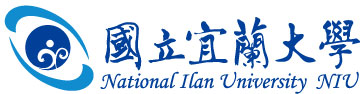 2024年職涯發展季：校園徵才簡表日期：113年3月27日(星期三)地點：本校學生活動中心公司名稱公司名稱宜鼎國際股份有限公司宜鼎國際股份有限公司宜鼎國際股份有限公司宜鼎國際股份有限公司宜鼎國際股份有限公司屬性屬性□資訊通訊  ■生產製造□貿易業務  □補教文化□餐飲服務  □物流倉儲 □其他                □資訊通訊  ■生產製造□貿易業務  □補教文化□餐飲服務  □物流倉儲 □其他                營利事業統一編號營利事業統一編號2756576927565769275657692756576927565769屬性屬性□資訊通訊  ■生產製造□貿易業務  □補教文化□餐飲服務  □物流倉儲 □其他                □資訊通訊  ■生產製造□貿易業務  □補教文化□餐飲服務  □物流倉儲 □其他                公司地址公司地址新北市汐止區大同路一段237號5樓新北市汐止區大同路一段237號5樓新北市汐止區大同路一段237號5樓新北市汐止區大同路一段237號5樓新北市汐止區大同路一段237號5樓電話/傳真電話/傳真(02)7703-3000 #1215(02)7703-3000 #1215聯絡人/職稱聯絡人/職稱魏以栴/人資魏以栴/人資魏以栴/人資魏以栴/人資魏以栴/人資E-mailE-mailyui_wei@innodisk.comyui_wei@innodisk.com公司簡介公司簡介宜鼎國際是全球工業級儲存裝置領導品牌，我們以服務為導向，提供嵌入式儲存裝置、動態隨機記憶體模組、嵌入式週邊模組與相關技術服務，廣泛應用於各式工業級嵌入式產品，如製造、航太、運輸、醫療、雲端儲存等產業。宜鼎國際是全球工業級儲存裝置領導品牌，我們以服務為導向，提供嵌入式儲存裝置、動態隨機記憶體模組、嵌入式週邊模組與相關技術服務，廣泛應用於各式工業級嵌入式產品，如製造、航太、運輸、醫療、雲端儲存等產業。宜鼎國際是全球工業級儲存裝置領導品牌，我們以服務為導向，提供嵌入式儲存裝置、動態隨機記憶體模組、嵌入式週邊模組與相關技術服務，廣泛應用於各式工業級嵌入式產品，如製造、航太、運輸、醫療、雲端儲存等產業。宜鼎國際是全球工業級儲存裝置領導品牌，我們以服務為導向，提供嵌入式儲存裝置、動態隨機記憶體模組、嵌入式週邊模組與相關技術服務，廣泛應用於各式工業級嵌入式產品，如製造、航太、運輸、醫療、雲端儲存等產業。宜鼎國際是全球工業級儲存裝置領導品牌，我們以服務為導向，提供嵌入式儲存裝置、動態隨機記憶體模組、嵌入式週邊模組與相關技術服務，廣泛應用於各式工業級嵌入式產品，如製造、航太、運輸、醫療、雲端儲存等產業。宜鼎國際是全球工業級儲存裝置領導品牌，我們以服務為導向，提供嵌入式儲存裝置、動態隨機記憶體模組、嵌入式週邊模組與相關技術服務，廣泛應用於各式工業級嵌入式產品，如製造、航太、運輸、醫療、雲端儲存等產業。宜鼎國際是全球工業級儲存裝置領導品牌，我們以服務為導向，提供嵌入式儲存裝置、動態隨機記憶體模組、嵌入式週邊模組與相關技術服務，廣泛應用於各式工業級嵌入式產品，如製造、航太、運輸、醫療、雲端儲存等產業。宜鼎國際是全球工業級儲存裝置領導品牌，我們以服務為導向，提供嵌入式儲存裝置、動態隨機記憶體模組、嵌入式週邊模組與相關技術服務，廣泛應用於各式工業級嵌入式產品，如製造、航太、運輸、醫療、雲端儲存等產業。宜鼎國際是全球工業級儲存裝置領導品牌，我們以服務為導向，提供嵌入式儲存裝置、動態隨機記憶體模組、嵌入式週邊模組與相關技術服務，廣泛應用於各式工業級嵌入式產品，如製造、航太、運輸、醫療、雲端儲存等產業。福利制度福利制度1.到職即享5天新人假2.三節(勞動/中秋/端午)及生日禮卷3.結婚津貼、喪葬費用補助4.到職後出生的新生兒0-6歲育兒津貼，每月補助薪資*6%鼓勵生育津貼(第二胎以上)加發30,000元5.駐廠廠護及醫師健康諮詢、員工健檢6.專用哺乳室及其相關設備7.慶生會活動/年節活動辦理1.到職即享5天新人假2.三節(勞動/中秋/端午)及生日禮卷3.結婚津貼、喪葬費用補助4.到職後出生的新生兒0-6歲育兒津貼，每月補助薪資*6%鼓勵生育津貼(第二胎以上)加發30,000元5.駐廠廠護及醫師健康諮詢、員工健檢6.專用哺乳室及其相關設備7.慶生會活動/年節活動辦理1.到職即享5天新人假2.三節(勞動/中秋/端午)及生日禮卷3.結婚津貼、喪葬費用補助4.到職後出生的新生兒0-6歲育兒津貼，每月補助薪資*6%鼓勵生育津貼(第二胎以上)加發30,000元5.駐廠廠護及醫師健康諮詢、員工健檢6.專用哺乳室及其相關設備7.慶生會活動/年節活動辦理1.到職即享5天新人假2.三節(勞動/中秋/端午)及生日禮卷3.結婚津貼、喪葬費用補助4.到職後出生的新生兒0-6歲育兒津貼，每月補助薪資*6%鼓勵生育津貼(第二胎以上)加發30,000元5.駐廠廠護及醫師健康諮詢、員工健檢6.專用哺乳室及其相關設備7.慶生會活動/年節活動辦理1.到職即享5天新人假2.三節(勞動/中秋/端午)及生日禮卷3.結婚津貼、喪葬費用補助4.到職後出生的新生兒0-6歲育兒津貼，每月補助薪資*6%鼓勵生育津貼(第二胎以上)加發30,000元5.駐廠廠護及醫師健康諮詢、員工健檢6.專用哺乳室及其相關設備7.慶生會活動/年節活動辦理1.到職即享5天新人假2.三節(勞動/中秋/端午)及生日禮卷3.結婚津貼、喪葬費用補助4.到職後出生的新生兒0-6歲育兒津貼，每月補助薪資*6%鼓勵生育津貼(第二胎以上)加發30,000元5.駐廠廠護及醫師健康諮詢、員工健檢6.專用哺乳室及其相關設備7.慶生會活動/年節活動辦理1.到職即享5天新人假2.三節(勞動/中秋/端午)及生日禮卷3.結婚津貼、喪葬費用補助4.到職後出生的新生兒0-6歲育兒津貼，每月補助薪資*6%鼓勵生育津貼(第二胎以上)加發30,000元5.駐廠廠護及醫師健康諮詢、員工健檢6.專用哺乳室及其相關設備7.慶生會活動/年節活動辦理1.到職即享5天新人假2.三節(勞動/中秋/端午)及生日禮卷3.結婚津貼、喪葬費用補助4.到職後出生的新生兒0-6歲育兒津貼，每月補助薪資*6%鼓勵生育津貼(第二胎以上)加發30,000元5.駐廠廠護及醫師健康諮詢、員工健檢6.專用哺乳室及其相關設備7.慶生會活動/年節活動辦理1.到職即享5天新人假2.三節(勞動/中秋/端午)及生日禮卷3.結婚津貼、喪葬費用補助4.到職後出生的新生兒0-6歲育兒津貼，每月補助薪資*6%鼓勵生育津貼(第二胎以上)加發30,000元5.駐廠廠護及醫師健康諮詢、員工健檢6.專用哺乳室及其相關設備7.慶生會活動/年節活動辦理徵才職稱及條件職缺名稱名額科系科系工作內容工作內容工作內容工作內容工作內容薪資待遇徵才職稱及條件RD_韌體工程師/資深工程師(汐止)1電機電子工程相關資訊工程相關電機電子工程相關資訊工程相關1.SATA/PCIe介面韌體開發2.SSD FTL韌體開發及客製3.MP Tool開發4.SSD FTL可靠度測試驗證開發1.SATA/PCIe介面韌體開發2.SSD FTL韌體開發及客製3.MP Tool開發4.SSD FTL可靠度測試驗證開發1.SATA/PCIe介面韌體開發2.SSD FTL韌體開發及客製3.MP Tool開發4.SSD FTL可靠度測試驗證開發1.SATA/PCIe介面韌體開發2.SSD FTL韌體開發及客製3.MP Tool開發4.SSD FTL可靠度測試驗證開發1.SATA/PCIe介面韌體開發2.SSD FTL韌體開發及客製3.MP Tool開發4.SSD FTL可靠度測試驗證開發面議徵才職稱及條件RD_韌體工程師/資深工程師(台中)1電機電子工程相關資訊工程相關電機電子工程相關資訊工程相關1.SATA/PCIe firmware 開發2.Flash driver firmware 開發3.FTL firmware maintain及客製4.MP Tool 開發1.SATA/PCIe firmware 開發2.Flash driver firmware 開發3.FTL firmware maintain及客製4.MP Tool 開發1.SATA/PCIe firmware 開發2.Flash driver firmware 開發3.FTL firmware maintain及客製4.MP Tool 開發1.SATA/PCIe firmware 開發2.Flash driver firmware 開發3.FTL firmware maintain及客製4.MP Tool 開發1.SATA/PCIe firmware 開發2.Flash driver firmware 開發3.FTL firmware maintain及客製4.MP Tool 開發面議徵才職稱及條件RD_NAND Flash設計驗證工程師(汐止)1資訊工程相關資訊工程相關1.NAND Flash相關之韌體驗證方法設計與工具開發2.NAND Flash資料解析與彙整數據3.量化數據提供品質評估4.收集NAND相關各類異常情況並探討數據內容"1.NAND Flash相關之韌體驗證方法設計與工具開發2.NAND Flash資料解析與彙整數據3.量化數據提供品質評估4.收集NAND相關各類異常情況並探討數據內容"1.NAND Flash相關之韌體驗證方法設計與工具開發2.NAND Flash資料解析與彙整數據3.量化數據提供品質評估4.收集NAND相關各類異常情況並探討數據內容"1.NAND Flash相關之韌體驗證方法設計與工具開發2.NAND Flash資料解析與彙整數據3.量化數據提供品質評估4.收集NAND相關各類異常情況並探討數據內容"1.NAND Flash相關之韌體驗證方法設計與工具開發2.NAND Flash資料解析與彙整數據3.量化數據提供品質評估4.收集NAND相關各類異常情況並探討數據內容"面議徵才職稱及條件RD_韌體工程師(資料安全) (汐止)1電機電子工程相關資訊工程相關電機電子工程相關資訊工程相關SSD韌體研發資料安全架構流程SSD韌體研發資料安全架構流程SSD韌體研發資料安全架構流程SSD韌體研發資料安全架構流程SSD韌體研發資料安全架構流程面議徵才職稱及條件AIoT_X86硬體研發工程師(汐止)2電機電子工程相關電機電子工程相關1.Intel X86電路設計與驗證2.Layout Placement Review and Layout Check3.協助生產單位導入量產測試4.協助不良產品分析1.Intel X86電路設計與驗證2.Layout Placement Review and Layout Check3.協助生產單位導入量產測試4.協助不良產品分析1.Intel X86電路設計與驗證2.Layout Placement Review and Layout Check3.協助生產單位導入量產測試4.協助不良產品分析1.Intel X86電路設計與驗證2.Layout Placement Review and Layout Check3.協助生產單位導入量產測試4.協助不良產品分析1.Intel X86電路設計與驗證2.Layout Placement Review and Layout Check3.協助生產單位導入量產測試4.協助不良產品分析面議徵才職稱及條件DQE_系統驗證工程師(汐止)1電機電子工程相關資訊工程相關電機電子工程相關資訊工程相關1. 執行測試計畫，驗證產品軟硬體功能，如：相容性、效能、穩定性、可靠度、Electrical Signal integrity、power、 protocol Test等。2. 驗證資料紀錄彙整，並撰寫測試報告3. 協助測試環境建立1. 執行測試計畫，驗證產品軟硬體功能，如：相容性、效能、穩定性、可靠度、Electrical Signal integrity、power、 protocol Test等。2. 驗證資料紀錄彙整，並撰寫測試報告3. 協助測試環境建立1. 執行測試計畫，驗證產品軟硬體功能，如：相容性、效能、穩定性、可靠度、Electrical Signal integrity、power、 protocol Test等。2. 驗證資料紀錄彙整，並撰寫測試報告3. 協助測試環境建立1. 執行測試計畫，驗證產品軟硬體功能，如：相容性、效能、穩定性、可靠度、Electrical Signal integrity、power、 protocol Test等。2. 驗證資料紀錄彙整，並撰寫測試報告3. 協助測試環境建立1. 執行測試計畫，驗證產品軟硬體功能，如：相容性、效能、穩定性、可靠度、Electrical Signal integrity、power、 protocol Test等。2. 驗證資料紀錄彙整，並撰寫測試報告3. 協助測試環境建立38,000元以上徵才職稱及條件產品工程師(PE)(汐止)1電機電子工程相關資訊工程相關電機電子工程相關資訊工程相關1. 樣品試產及測試2. 評估生產治工具或自動化設備3. 產品生產SOP制定與撰寫4. 異常問題追蹤處理與改善1. 樣品試產及測試2. 評估生產治工具或自動化設備3. 產品生產SOP制定與撰寫4. 異常問題追蹤處理與改善1. 樣品試產及測試2. 評估生產治工具或自動化設備3. 產品生產SOP制定與撰寫4. 異常問題追蹤處理與改善1. 樣品試產及測試2. 評估生產治工具或自動化設備3. 產品生產SOP制定與撰寫4. 異常問題追蹤處理與改善1. 樣品試產及測試2. 評估生產治工具或自動化設備3. 產品生產SOP制定與撰寫4. 異常問題追蹤處理與改善38,000元以上徵才職稱及條件DQE工程師(宜蘭)1電機電子工程相關
資訊工程相關電機電子工程相關
資訊工程相關1.串接與優化新產品驗證模式
2.產品測試與驗證
3.測試結果分析與驗證
4.測試、驗證流程優化
5.軟體工具優化開發
6.產出測試報告與結果1.串接與優化新產品驗證模式
2.產品測試與驗證
3.測試結果分析與驗證
4.測試、驗證流程優化
5.軟體工具優化開發
6.產出測試報告與結果1.串接與優化新產品驗證模式
2.產品測試與驗證
3.測試結果分析與驗證
4.測試、驗證流程優化
5.軟體工具優化開發
6.產出測試報告與結果1.串接與優化新產品驗證模式
2.產品測試與驗證
3.測試結果分析與驗證
4.測試、驗證流程優化
5.軟體工具優化開發
6.產出測試報告與結果1.串接與優化新產品驗證模式
2.產品測試與驗證
3.測試結果分析與驗證
4.測試、驗證流程優化
5.軟體工具優化開發
6.產出測試報告與結果32,000元以上徵才職稱及條件SMT工程師(宜蘭)1電機電子工程相關電機電子工程相關1.新產品review ,新機種導入。
2.SMT製程研究及製程改善。
3.Factor&標準工時制定。
4.治工具管理;設備維護管理
5.SMT程式編寫。1.新產品review ,新機種導入。
2.SMT製程研究及製程改善。
3.Factor&標準工時制定。
4.治工具管理;設備維護管理
5.SMT程式編寫。1.新產品review ,新機種導入。
2.SMT製程研究及製程改善。
3.Factor&標準工時制定。
4.治工具管理;設備維護管理
5.SMT程式編寫。1.新產品review ,新機種導入。
2.SMT製程研究及製程改善。
3.Factor&標準工時制定。
4.治工具管理;設備維護管理
5.SMT程式編寫。1.新產品review ,新機種導入。
2.SMT製程研究及製程改善。
3.Factor&標準工時制定。
4.治工具管理;設備維護管理
5.SMT程式編寫。35,000元以上徵才職稱及條件維修工程師(宜蘭)2電機電子工程相關電機電子工程相關1.維修設備治工具定期保養維護。
2.產品異常分析。
3.測試功能異常品修復。
4.PCBA 改製、焊接作業。
5.IC Sorting、BGA植球作業。
6.PCBA Side Fill 作業、點膠機設備操作。
7.BGA Rework Station 設備操作。
8.維修人員工作分配、安排。1.維修設備治工具定期保養維護。
2.產品異常分析。
3.測試功能異常品修復。
4.PCBA 改製、焊接作業。
5.IC Sorting、BGA植球作業。
6.PCBA Side Fill 作業、點膠機設備操作。
7.BGA Rework Station 設備操作。
8.維修人員工作分配、安排。1.維修設備治工具定期保養維護。
2.產品異常分析。
3.測試功能異常品修復。
4.PCBA 改製、焊接作業。
5.IC Sorting、BGA植球作業。
6.PCBA Side Fill 作業、點膠機設備操作。
7.BGA Rework Station 設備操作。
8.維修人員工作分配、安排。1.維修設備治工具定期保養維護。
2.產品異常分析。
3.測試功能異常品修復。
4.PCBA 改製、焊接作業。
5.IC Sorting、BGA植球作業。
6.PCBA Side Fill 作業、點膠機設備操作。
7.BGA Rework Station 設備操作。
8.維修人員工作分配、安排。1.維修設備治工具定期保養維護。
2.產品異常分析。
3.測試功能異常品修復。
4.PCBA 改製、焊接作業。
5.IC Sorting、BGA植球作業。
6.PCBA Side Fill 作業、點膠機設備操作。
7.BGA Rework Station 設備操作。
8.維修人員工作分配、安排。30,000元以上徵才職稱及條件生技工程師(宜蘭)1電機電子工程相關
資訊工程相關電機電子工程相關
資訊工程相關1.硬體設備維護
2.軟體程式維護
3.平台檢修與維護
4.治工具檢修與維護
5.治工具低水位評估
6.ESD 靜電管控
7.新設備與平台請購
8.硬體治工具開發1.硬體設備維護
2.軟體程式維護
3.平台檢修與維護
4.治工具檢修與維護
5.治工具低水位評估
6.ESD 靜電管控
7.新設備與平台請購
8.硬體治工具開發1.硬體設備維護
2.軟體程式維護
3.平台檢修與維護
4.治工具檢修與維護
5.治工具低水位評估
6.ESD 靜電管控
7.新設備與平台請購
8.硬體治工具開發1.硬體設備維護
2.軟體程式維護
3.平台檢修與維護
4.治工具檢修與維護
5.治工具低水位評估
6.ESD 靜電管控
7.新設備與平台請購
8.硬體治工具開發1.硬體設備維護
2.軟體程式維護
3.平台檢修與維護
4.治工具檢修與維護
5.治工具低水位評估
6.ESD 靜電管控
7.新設備與平台請購
8.硬體治工具開發32,000元以上學生需準備履歷學生需準備履歷■是  否□■是  否□進行現場
面試/徵才■是  否□需求類型需求類型■全職  □工讀■全職  □工讀■全職  □工讀